Çalışma Başlığı
(Çalışmanın başlığı, içeriğini açık şekilde yansıtmalı ve kapsayıcı nitelikte olmalıdır. Bağlaçlar hariç her kelimenin baş harfi büyük yazılmalıdır.)ÖzÇalışmanın amacını, kapsamını, yöntemini, sonuçlarını, öne çıkan yanlarını ve özgün değerini açık ve kısa bir şekilde yansıtmalıdır. Kelime sınırlaması bulunmamaktadır.Anahtar Kelimeler
(Çalışmanın bütünlüğünü yansıtan en az 5 en çok 7 anahtar kelime belirlenmelidir.)Uluslararası Suçlar ve Tarih (UST), Araştırma, İçerik analiziGirişAraştırma konusunun temeli, çalışmanın bölümlerine yönelik özet bilgi, bilimsel alanyazındaki karşılığı, araştırmanın önemi, araştırma problemi ve amaçları giriş kısmında detaylandırılmalıdır.YöntemAraştırmanın türü, araştırma grubu, veri toplama araçları, geçerliği ve güvenirliği, veri toplama teknikleri, verilerin analizi, sınırlılıkları, gerekli ise etik kurul onayı yöntem kısmında detaylandırılmalıdır.BulgularAraştırmada elde edilen bulgular; çalışmanın amacı ve problemini destekler nitelikte ve bütünlüğü koruyacak biçimde ilgili tablo, şekil, grafik veya resimlerle açıklanmalıdır.Tartışma *Araştırmanın önemi ışığında, elde edilen bulgular alanyazın ve yazar yorumları ile tartışılmalıdır.Sonuç *Sonuç kısmında tartışmalar ışığında ortaya çıkan ana fikirler açıklanmalıdır.Öneriler *Çalışmanın tartışma ve sonucuna uygun önerilerde bulunulmalıdır. Ayrıca alanyazına katkı sağlayacak, gelecekte yapılabilecek çalışmalara ve alandaki uygulamalara yönelik önerileri de içermelidir.Teşekkür **Araştırmanın ortaya çıkarılması aşamasında küçük katkı sağlamış kişi veya kurumlara teşekkürler belirtilmelidir.KaynakçaKaynakça Chicago 17 – Citation Guide kaynak gösterme esasları doğrultusunda hazırlanmalıdır. Metin içi gönderme ve atıflar tam metnin diline uygun verilmelidir. Türkçe tam metin için Türkçe kaynak gösterme usul ve esasları, İngilizce tam metin için İngilizce kaynak gösterme usul ve esasları dikkate alınmalıdır.Ekler **Ek tablo, şekil, grafik ve resimler kaynakça sonrasında yeni bir sayfada verilmelidir. Her bir ek için Ek 1., Ek 2. gibi sınıflandırılmalı ve her bir ek ayrı ayrı başlıklandırılmalıdır.* Tartışma, Sonuç ve Öneriler yazarlar tarafından tek başlık altında toplanabileceği gibi ayrı ayrı da verilebilir.** Teşekkür ve Ek bilgileri yer alması durumunda bu başlıklar Giriş, Yöntem gibi ana başlık şeklinde verilmelidir.KAYNAKÇA ÖRNEKLERİTABLO ve ŞEKİL ÖrnekŞekil 1. Lorem Ipsum Dolor Sit Amet, Consectetur Adipiscing Elit. Integer Elementum Sollicitudin Augue, in Tempor DolorTablo 1. Neque Porro Quisquam Est Qui Dolorem Ipsum Quia Dolor Sit Amet, Consectetur, Adipisci Tablo 1. Neque Porro Quisquam Est Qui Dolorem Ipsum Quia Dolor Sit Amet, Consectetur, Adipisci Tablo 1. Neque Porro Quisquam Est Qui Dolorem Ipsum Quia Dolor Sit Amet, Consectetur, Adipisci ConsecteturFrekans(f)Yüzdelik(%)Hacettepe Üniversitesi8014.6Ankara Üniversitesi468.4Gazi Üniversitesi427.7ODTÜ325.8Abant İzzet Baysal Üniversitesi203.6Anadolu Üniversitesi142.6Dokuz Eylül Üniversitesi142.6Karadeniz Teknik Üniversitesi142.6MEB 132.4Ege Üniversitesi122.2Mersin Üniversitesi112Pamukkale Üniversitesi112Fırat Üniversitesi101.8Çanakkale Onsekiz Mart Üniversitesi91.6Marmara Üniversitesi91.6Sakarya Üniversitesi91.6Akdeniz Üniversitesi71.3Boğaziçi Üniversitesi71.3Erciyes Üniversitesi71.3Kocaeli Üniversitesi71.3Mehmet Akif Ersoy Üniversitesi71.3Başkent Üniversitesi61.1Çukurova Üniversitesi61.1İnönü Üniversitesi61.1Osmangazi Üniversitesi61.1Yıldız Teknik Üniversitesi61.1Ahi Evran Üniversitesi5.9Atatürk Üniversitesi5.9Balıkesir Üniversitesi5.9Gaziosmanpaşa Üniversitesi5.9Kırıkkale Üniversitesi4.7Muğla Üniversitesi4.7Niğde Üniversitesi4.7Ondokuz Mayıs Üniversitesi4.7Adıyaman Üniversitesi3.5Adnan Menderes Üniversitesi3.5Bahçeşehir Üniversitesi3.5Cumhuriyet Üniversitesi3.5Dumlupınar Üniversitesi3.5Erzincan Üniversitesi3.5Gaziantep Üniversitesi3.5İstanbul Üniversitesi3.5Selçuk Üniversitesi3.5TED Üniversitesi3.5Uludağ Üniversitesi3.5Diğer Üniversiteler68Toplam548100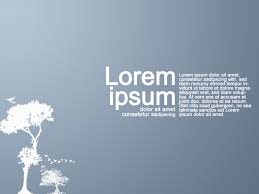 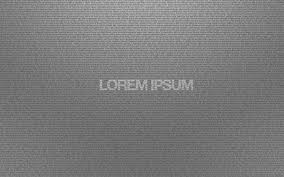 Şekil 2. Qui Dolorem Ipsum Quia DolorŞekil 3. Qui Dolorem Ipsum Quia Dolor